            T.C.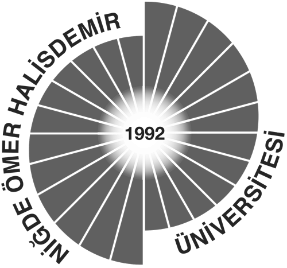              NİĞDE ÖMER HALİSDEMİR ÜNİVERSİTESİ REKTÖRLÜĞÜ         Bilgi İşlem Daire BaşkanlığıE-KAMPÜS OTOMASYONU İŞLEM TALEP FORMUTalepte BulunanAdı SoyadıOkul ve Bölüm AdıÖğrenci No/Sicil NoT.C. Kimlik NoBanka ve Şube AdıIBAN NoTRTelefon NoNiğde Ömer Halisdemir Üniversitesi Bilgi İşlem Daire Başkanlığına                                                 ..…/..…/20..…                                                                                      Adı Soyadı                                                                                      İmzasıNiğde Ömer Halisdemir Üniversitesi Bilgi İşlem Daire Başkanlığına                                                 ..…/..…/20..…                                                                                      Adı Soyadı                                                                                      İmzasıNiğde Ömer Halisdemir Üniversitesi Bilgi İşlem Daire Başkanlığına                                                 ..…/..…/20..…                                                                                      Adı Soyadı                                                                                      İmzasıNiğde Ömer Halisdemir Üniversitesi Bilgi İşlem Daire Başkanlığına                                                 ..…/..…/20..…                                                                                      Adı Soyadı                                                                                      İmzasıNiğde Ömer Halisdemir Üniversitesi Bilgi İşlem Daire Başkanlığına                                                 ..…/..…/20..…                                                                                      Adı Soyadı                                                                                      İmzasıNiğde Ömer Halisdemir Üniversitesi Bilgi İşlem Daire Başkanlığına                                                 ..…/..…/20..…                                                                                      Adı Soyadı                                                                                      İmzasıNiğde Ömer Halisdemir Üniversitesi Bilgi İşlem Daire Başkanlığına                                                 ..…/..…/20..…                                                                                      Adı Soyadı                                                                                      İmzasıNiğde Ömer Halisdemir Üniversitesi Bilgi İşlem Daire Başkanlığına                                                 ..…/..…/20..…                                                                                      Adı Soyadı                                                                                      İmzasıNiğde Ömer Halisdemir Üniversitesi Bilgi İşlem Daire Başkanlığına                                                 ..…/..…/20..…                                                                                      Adı Soyadı                                                                                      İmzasıNiğde Ömer Halisdemir Üniversitesi Bilgi İşlem Daire Başkanlığına                                                 ..…/..…/20..…                                                                                      Adı Soyadı                                                                                      İmzasıNiğde Ömer Halisdemir Üniversitesi Bilgi İşlem Daire Başkanlığına                                                 ..…/..…/20..…                                                                                      Adı Soyadı                                                                                      İmzasıNiğde Ömer Halisdemir Üniversitesi Bilgi İşlem Daire Başkanlığına                                                 ..…/..…/20..…                                                                                      Adı Soyadı                                                                                      İmzasıNiğde Ömer Halisdemir Üniversitesi Bilgi İşlem Daire Başkanlığına                                                 ..…/..…/20..…                                                                                      Adı Soyadı                                                                                      İmzasıNiğde Ömer Halisdemir Üniversitesi Bilgi İşlem Daire Başkanlığına                                                 ..…/..…/20..…                                                                                      Adı Soyadı                                                                                      İmzasıNiğde Ömer Halisdemir Üniversitesi Bilgi İşlem Daire Başkanlığına                                                 ..…/..…/20..…                                                                                      Adı Soyadı                                                                                      İmzasıNiğde Ömer Halisdemir Üniversitesi Bilgi İşlem Daire Başkanlığına                                                 ..…/..…/20..…                                                                                      Adı Soyadı                                                                                      İmzasıNiğde Ömer Halisdemir Üniversitesi Bilgi İşlem Daire Başkanlığına                                                 ..…/..…/20..…                                                                                      Adı Soyadı                                                                                      İmzasıNiğde Ömer Halisdemir Üniversitesi Bilgi İşlem Daire Başkanlığına                                                 ..…/..…/20..…                                                                                      Adı Soyadı                                                                                      İmzasıNiğde Ömer Halisdemir Üniversitesi Bilgi İşlem Daire Başkanlığına                                                 ..…/..…/20..…                                                                                      Adı Soyadı                                                                                      İmzasıNiğde Ömer Halisdemir Üniversitesi Bilgi İşlem Daire Başkanlığına                                                 ..…/..…/20..…                                                                                      Adı Soyadı                                                                                      İmzasıNiğde Ömer Halisdemir Üniversitesi Bilgi İşlem Daire Başkanlığına                                                 ..…/..…/20..…                                                                                      Adı Soyadı                                                                                      İmzasıNiğde Ömer Halisdemir Üniversitesi Bilgi İşlem Daire Başkanlığına                                                 ..…/..…/20..…                                                                                      Adı Soyadı                                                                                      İmzasıNiğde Ömer Halisdemir Üniversitesi Bilgi İşlem Daire Başkanlığına                                                 ..…/..…/20..…                                                                                      Adı Soyadı                                                                                      İmzasıNiğde Ömer Halisdemir Üniversitesi Bilgi İşlem Daire Başkanlığına                                                 ..…/..…/20..…                                                                                      Adı Soyadı                                                                                      İmzasıNiğde Ömer Halisdemir Üniversitesi Bilgi İşlem Daire Başkanlığına                                                 ..…/..…/20..…                                                                                      Adı Soyadı                                                                                      İmzasıNiğde Ömer Halisdemir Üniversitesi Bilgi İşlem Daire Başkanlığına                                                 ..…/..…/20..…                                                                                      Adı Soyadı                                                                                      İmzasıNiğde Ömer Halisdemir Üniversitesi Bilgi İşlem Daire Başkanlığına                                                 ..…/..…/20..…                                                                                      Adı Soyadı                                                                                      İmzasıNiğde Ömer Halisdemir Üniversitesi Bilgi İşlem Daire Başkanlığına                                                 ..…/..…/20..…                                                                                      Adı Soyadı                                                                                      İmzasıNiğde Ömer Halisdemir Üniversitesi Bilgi İşlem Daire Başkanlığına                                                 ..…/..…/20..…                                                                                      Adı Soyadı                                                                                      İmzasıNiğde Ömer Halisdemir Üniversitesi Bilgi İşlem Daire Başkanlığına                                                 ..…/..…/20..…                                                                                      Adı Soyadı                                                                                      İmzasıNiğde Ömer Halisdemir Üniversitesi Bilgi İşlem Daire Başkanlığına                                                 ..…/..…/20..…                                                                                      Adı Soyadı                                                                                      İmzasıNiğde Ömer Halisdemir Üniversitesi Bilgi İşlem Daire Başkanlığına                                                 ..…/..…/20..…                                                                                      Adı Soyadı                                                                                      İmzasıNiğde Ömer Halisdemir Üniversitesi Bilgi İşlem Daire Başkanlığına                                                 ..…/..…/20..…                                                                                      Adı Soyadı                                                                                      İmzasıNiğde Ömer Halisdemir Üniversitesi Bilgi İşlem Daire Başkanlığına                                                 ..…/..…/20..…                                                                                      Adı Soyadı                                                                                      İmzasıNiğde Ömer Halisdemir Üniversitesi Bilgi İşlem Daire Başkanlığına                                                 ..…/..…/20..…                                                                                      Adı Soyadı                                                                                      İmzasıNiğde Ömer Halisdemir Üniversitesi Bilgi İşlem Daire Başkanlığına                                                 ..…/..…/20..…                                                                                      Adı Soyadı                                                                                      İmzasıNiğde Ömer Halisdemir Üniversitesi Bilgi İşlem Daire Başkanlığına                                                 ..…/..…/20..…                                                                                      Adı Soyadı                                                                                      İmzasıBu Kısım Bilgi İşlem Daire Başkanlığı Tarafından DoldurulacaktırBu Kısım Bilgi İşlem Daire Başkanlığı Tarafından Doldurulacaktırİşlemi YapanAçıklama